2021“讯飞杯”全国高校英语口语大赛通知「百年礼赞·A.I.心向党」2021“讯飞杯”全国高校英语口语大赛北京交通大学比赛通知 赛事背景与目标2021年是中国共产党成立100周年，为回顾党的奋斗历史，继承和发扬党的光荣传统，加强高校意识形态建设，丰富高校党建活动的形式，科大讯飞高教产品线特别策划主题赛事活动，以激发大学生的历史责任感、使命感和荣誉感，展示当代大学生有理想、有本领、有担当的精神风貌；本届比赛响应教育部“抓好教学‘新基建’，培养高质量外语人才”的号召，致力于更好的落实“课程思政”理念，通过科大讯飞“A.I.+口语”赛事活动，助力大学英语教学信息化变革与大学生外语学习模式创新，以赛促教、以赛促学，全面激发高校教与学活力；全国高校英语口语大赛，可进一步丰富大学生英语学习途径，激发大学生外语学习积极性与主动性，提升学生在学习过程中的参与感、获得感和成就感，为全国在校大学生展示英语应用能力搭建广阔的舞台。赛事组织机构【主办单位】 科大讯飞股份有限公司【指导单位】 中国英汉语比较研究会语音教学研究专业委员会【承办单位】 科大讯飞高教产品线比赛时间：大赛总时间区间：2021年5月4日-10月31日全国分赛区北京赛区比赛（即初赛）时间：2021年5月17日-5月21日A.I.智能评分阶段：2021年5月17 日-5月21日专家人工评分阶段：2021年5月21日-5月25日获奖名单公榜时间：2021年5月30日-6月14日全国巅峰对决赛（即决赛）：暂定于2021年10月，具体时间以实际通知为准比赛平台：“FiF口语训练”APP （各大应用商场搜索或扫描下面二维码下载）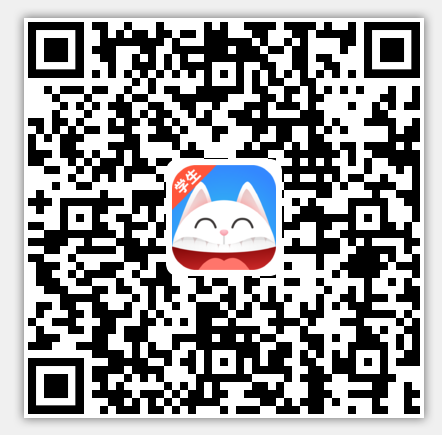 （学生版）参赛账号注册：以学校为单位，由赛事承办单位为学校批量开通账号；参赛账号为学校英文校名字头英文字母小写直接加8位学号，例如小张同学学号是20211000，那么他的登录账号就是bjtu20211000，所有同学的初始密码都是123456参赛细则及评分获奖说明：【参赛对象】全日制高校在校本科生均可参赛【参赛方式】学生登陆“FiF口语训练”学生版APP，进入“比赛专区”查看比赛详情，并完成比赛指定英文选段的跟读，系统可根据学生跟读情况智能评测，给出A.I.智能评分；注意：初赛阶段，学生不需要撰写演讲稿，只要跟读段落即可。比赛期间，学生可实时查看个人A.I.智能评分及比赛排名情况，也可实时查看A.I.智能评分榜前100名学生名单，榜单半小时更新一次。【评分规则】采取“A.I.智能评分”+“专家人工评分”双评的形式【评奖规则】最终排行榜依照学生【A.I.智能评分】+【专家人工评分】总分由高到底进行排序；在总分相同的情况下，排名参照学生挑战关卡总时长，挑战累计时长较短者排名靠前。获奖榜单公示：大赛最终获奖榜单将在FiF口语训练系统移动端、网页端（www.fifedu.com）进行公示，点击大赛活动图片即可进入大赛页面查看获奖名单，全国分赛区的公示时间以具体通知为准。奖项设置：学生奖项——【一等奖】1人 全国分赛区总分排名第1名讯飞彩色电子阅读器C1（含证书一份）【二等奖】3人 全国分赛区总分排名第2-4名选手智能录音笔SR301（含证书一份）【三等奖】6人 全国分赛区总分排名第5-10名选手讯飞智能鼠标lite（含证书一份）【优秀奖】20名 全国分赛区总分排名第11-30名选手闪迪U盘64G（含证书一份）特别活动一：抖音人气专场（此活动为正式比赛之外的额外活动，参赛同学可在正式比赛之余选择参加）在全国赛事同期（2021年5月4日-6月22日），抖音平台特设全国赛事人气专场，开展短视频人气集赞活动。【参与方式】参赛学生自主录制短视频，标记#统一话题，@大赛组委会官方抖音号，于赛事期间发布；【内容要求】围绕大赛“百年礼赞·A.I.心向党”主题；视频要求有“FiF口语训练系统”APP露出（可适当融入与人工智能相关的科技感元素）；内容要求积极向上，能够传播社会正能量，展现当代大学生的爱国主义情怀与社会责任感。【奖项设置】全国赛事截止日，大赛组委会将对所有参赛视频进行统一审核，符合内容要求的前15名参赛者将获得【最佳人气奖】奖品：证书（大赛组委会将对所有获奖者进行有效参赛学生身份验证，如遇不符合条件者，奖项依次顺延）特别活动二：全国巅峰对决赛（此活动为初赛胜出者参加之决赛）全国分赛区比赛结束后，北京赛区一等奖获奖选手可参加全国巅峰对决赛。对决赛暂定于2021年10月开赛，采取线上主题演讲和评委问答形式，评委会特邀专家的人工评分，评选出全国冠、亚、季军。敬请期待……北京交通大学语言与传播学院学科竞赛领导小组2021年4月